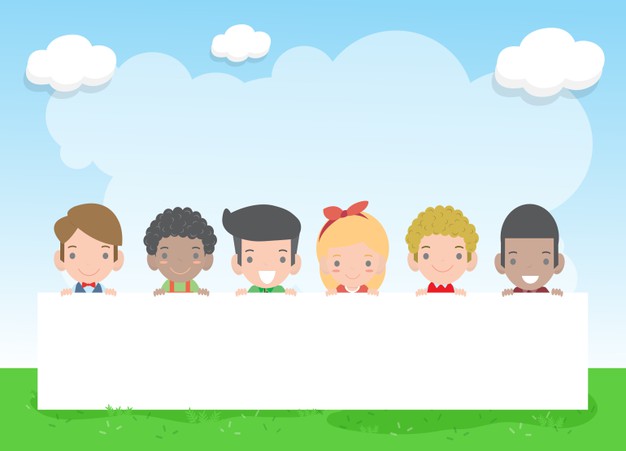 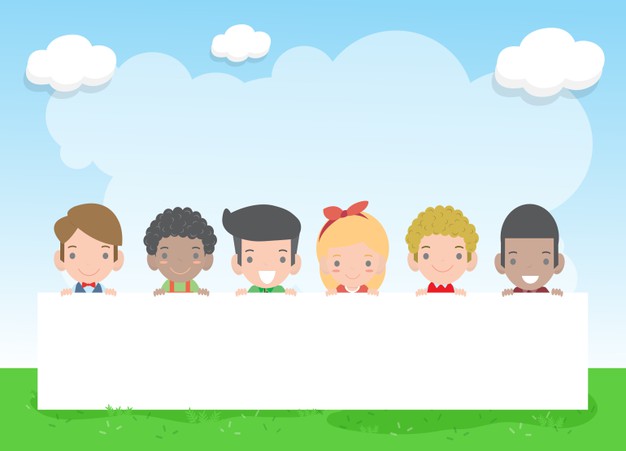 Planejamento semanal das aulas suspensas nos termos do Decreto nº 4369/2020, com atividades realizadas de forma não presencial.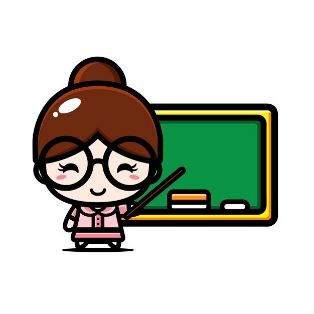 EMEIEF SEBASTIANA DAS DORES MOURA.MATERNAL A, B e C – PROFESSORAS ARISLAINE, BIANCA E LILIANE.SEMANA DE 8 A 12 DE FEVEREIROOBA, AS AULAS VOLTARAM!VAMOS NOS CONHECER MELHOR?!ATIVIDADE 1ASSISTA JUNTO COM A CRIANÇA O VÍDEO DE BOAS VINDAS DA PROFESSORA DO MATERNAL.ATIVIDADE 2POSTE NO GRUPO DE WHATSAPP DO MATERNAL UMA FOTO DA CRIANÇA PARA QUE A PROFESSORA, EDUCADORA E OS COLEGAS POSSAM CONHECÊ-LA!ATIVIDADE 3ASSISTA O VÍDEO COM A HISTÓRIA “EU SOU ASSIM E VOU TE MOSTRAR” NO YOUTUBE. ACESSE POR ESTE LINK ABAIXO:https://www.youtube.com/watch?v=sGJpjnWmg7Y&feature=youtu.beATIVIDADE 4BRINCADEIRA DA SEMANA: SEU MESTRE MANDOU!A HISTÓRIA QUE VOCÊ ASSISTIU FALA SOBRE CADA PARTE DO NOSSO CORPO, FAÇA A BRINCADEIRA “SEU MESTRE MANDOU” E PEÇA PARA A CRIANÇA APONTAR A PARTE DO CORPO QUE FOR PEDIDA.AQUI VAI UM EXEMPLO:“SEU MESTRE MANDOU”“FAZER O QUE?”“COLOCAR A MÃO NO NARIZ”ATIVIDADE 5ASSISTA O VÍDEO COM A MÚSICA “QUEM EU SOU?” NO YOUTUBE. ACESSE PELO LINK ABAIXO. DEPOIS CONVERSE COM A CRIANÇA SOBRE OS MEMBROS DA FAMÍLIA. VOCÊ PODE PEDIR PARA QUE ELA DIGA O NOME DOS TIOS, TIAS, PRIMOS E AVÓS.https://www.youtube.com/watch?v=uNkDOqZIZUo&feature=youtu.beSEMANA DE 15 A 19 DE FEVEREIROATIVIDADE 1ASSISTA O VÍDEO COM A MÚSICA “TODO MUNDO TEM UM NOME” NO YOUTUBE. ACESSE POR ESTE LINK ABAIXO:https://www.youtube.com/watch?v=c3bw80TCKmo&feature=youtu.beATIVIDADE 2GRAVE UM VÍDEO DA CRIANÇA DIZENDO O NOME E DEPOIS POSTE NO GRUPO DE WHATSAPP DA SALA. É BEM SIMPLES! BASTA DIZER “MEU NOME É...”ESSE PEQUENO VÍDEO SERÁ UTILIZADO PELA PROFESSORA PARA A CONSTRUÇÃO DE UMA DINÂMICA, CONTAMOS COM A SUA PARTICIPAÇÃO.ATIVIDADE 3ASSISTA O VÍDEO COM A HISTÓRIA “O NOME DA GENTE” NO YOUTUBE. ACESSE POR ESTE LINK:https://www.youtube.com/watch?v=nl8UStfDNPEATIVIDADE 4ESCREVA O NOME DA CRIANÇA, MOSTRE AS LETRAS QUE FAZEM PARTE DO NOME E APROVEITE PARA CONTAR A ELA QUEM ESCOLHEU O NOME OU PORQUE DECIDIRAM QUE ELA SE CHAMARIA ASSIM.ATIVIDADE 5NA HISTORINHA “O NOME DA GENTE” O PAPEL FICOU FELIZ QUANDO A VANESSA DESENHOU E ESCREVEU. OFEREÇA PAPEL E LÁPIS PARA A CRIANÇA TAMBÉM DESENHAR OU PINTAR.VOCÊ TAMBÉM PODE APROVEITAR O PAPEL EM QUE ESCREVEU O NOME DA CRIANÇA E PEDIR PARA QUE ELA DECORE AS LETRAS COM PAPÉIS PICADOS, CASCAS DE LÁPIS DE COR OU ATÉ MESMO TINTA, SERÁ MUITO DIVERTIDO!